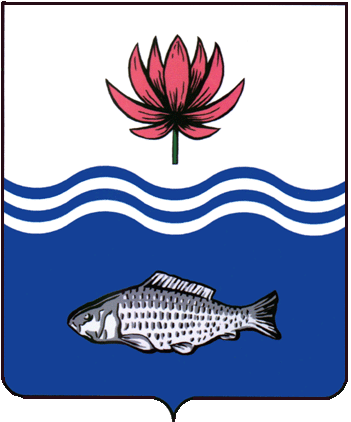 АДМИНИСТРАЦИЯ МУНИЦИПАЛЬНОГО ОБРАЗОВАНИЯ "ВОЛОДАРСКИЙ МУНИЦИПАЛЬНЫЙ РАЙОН АСТРАХАНСКОЙ ОБЛАСТИ"ПОСТАНОВЛЕНИЕО создании комиссии с органами местногосамоуправления по оценке готовностимуниципальных образований Володарскогомуниципального района Астраханской областик пожароопасному периоду 2024 годаРуководствуясь Федеральными законами от 21.12.1994 г. ФЗ - 69 «О пожарной безопасности» и от 06.10.2003 г. № 131-ФЗ «Об общих принципах организации местного самоуправления в Российской Федерации», в целях предупреждения пожаров на территории муниципального образования «Володарский муниципальный район», уменьшения их последствий и своевременной организации тушения пожаров:Постановляю:1. Создать комиссию по оценке готовности муниципальных образований Володарского муниципального района Астраханской области к пожароопасному периоду 2024 года в следующем составе:-Джумамухамбетова И.В. – зам. председателя КЧС и ПБ администрации муниципального образования «Володарский муниципальный район Астраханской области», и.о. зам. главы администрации муниципального образования «Володарский муниципальный район Астраханской области», председатель комиссии;-Дюйсембеев Р.З. – зам. начальника 3 ПСО ФПС ГПС ГУ МЧС России по Астраханской области, заместитель председателя комиссии (по согласованию);- Нагметов Е.К.  – начальник отдела по делам ГО и ЧС и МР администрации муниципального образования «Володарский муниципальный район Астраханской области», секретарь комиссии.Члены комиссии:-Арыкбаев А.Р. - глава администрации муниципального образования «Сельское поселение Актюбинский сельсовет Володарского района Астраханской области»;-Избасаров С.Б. - глава администрации муниципального образования «Сельское поселение Алтынжарский сельсовет Володарского района Астраханской области»;-Сазбанов З.Г. – глава администрации муниципального образования «Сельское поселение Большемогойский сельсовет Володарского района Астраханской области»;-Евсеев Р.В. - глава администрации муниципального образования «Сельское поселение Поселок Винный Володарского района Астраханской области»;-Такаев У.В. – глава администрации муниципального образования «Сельское поселение Поселок Володарский Володарского района Астраханской области»;-Парамеев В.В. - глава администрации муниципального образования «Сельское поселение Село Зеленга Володарского района Астраханской области»;-Асанова Б.А. - глава администрации муниципального образования «Сельское поселение Калининский сельсовет Володарского района Астраханской области»;-Джумартов Т.Ш.  – глава администрации муниципального образования «Сельское поселение Козловский сельсовет Володарского района Астраханской области»;-Казиев Б.К. - глава администрации муниципального образования «Сельское поселение Крутовский сельсовет Володарского района Астраханской области»; -Короткова Т.П. - глава администрации муниципального образования «Сельское поселение Маковский сельсовет Володарского района Астраханской области»;-Вязовой А.А. - глава администрации муниципального образования «Сельское поселение Марфинский сельсовет Володарского района Астраханской области»; -Кадралиева С.И. - глава администрации муниципального образования «Сельское поселение Мултановский сельсовет Володарского района Астраханской области»;-Исмухамбетов А.Р. - глава администрации муниципального образования «Сельское поселение Новинский сельсовет Володарского района Астраханской области»;-Джапарова С.С. - глава администрации муниципального образования «Сельское поселение Новокрасинский сельсовет Володарского района Астраханской области»;-Куандыков А.М.  - глава администрации муниципального образования «Сельское поселение Сизобугорский сельсовет Володарского района Астраханской области»; -Искаков С.Т. - глава администрации муниципального образования «Сельское поселение Султановский сельсовет»; -Анисимов А.А. – глава администрации муниципального образования «Сельское поселение Тишковский сельсовет Володарского района Астраханской области»; -Джунусов А.Н. - глава администрации муниципального образования «Сельское поселение Тулугановский сельсовет»;  -Ковалев Д.А. – и.о. главы администрации муниципального образования «Сельское поселение Тумакский сельсовет Володарского района Астраханской области»; -Шаров Г.Г. - глава администрации муниципального образования «Сельское поселение Хуторской сельсовет Володарского района Астраханской области»;-Вязовая Л.П. - глава администрации муниципального образования «Сельское поселение Цветновский сельсовет Володарского района Астраханской области».2. Комиссии в срок до 29.03.2024 г. завершить работу по оценке готовности муниципальных образований Володарского района к пожароопасному периоду 2024 года с составлением соответствующего акта оценки готовности.3. Сектору информационных технологий организационного отдела администрации муниципального образования «Володарский муниципальный район Астраханской области» разместить настоящее постановление на сайте администрации муниципального образования «Володарский муниципальный район Астраханской области». 4. Главному редактору МАУ «Редакция газеты «Заря Каспия» опубликовать настоящее постановление в районной газете «Заря Каспия». 5. Постановление вступает в силу со дня его официального опубликования.6. Контроль за исполнением настоящего постановления возложить на и.о. заместителя главы по оперативной работе администрации муниципального образования «Володарский муниципальный район Астраханской области» Джумамухамбетовой И.В. Глава администрациимуниципального образования«Володарский район»			                                    Х.Г. Исмухановот 24.01.2024гN 35